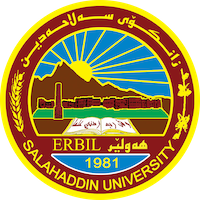 Academic Curriculum Vitae 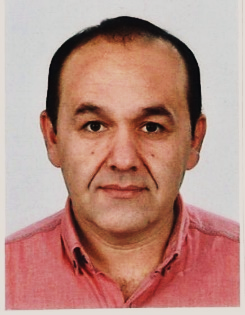 Personal Information:Full Name: Hussein Ahmad MustafaAcademic Title: Lecturer Email: hussein.mustafa@su.edu.krd Mobile: +9647518079011Education:Master’s degree in Business Administration (Salahaddin University-Erbil 2016), degree: very good & second student (Top performer).Bachelor of Business Administration (Salahaddin University-Erbil 2013). Degree: Excellent & First student (Top performer) in the Administration Depart in 2009-2013.Employment:Assistant Researcher (ICT Unit at the College of Administration and Economics, Salahaddin University-Erbil, the main functions were giving IT and Excel Practical lectures to Students in the Administration and Economic Departments, Setting up and Maintenance Computers, October 2013 to November 2014).Assistant Lecturer, (College of Administration and Economics, Salahaddin University-Erbil According to University Order No. 2/2/4916 dated 7/5/2019).Lecturer, (College of Administration and Economics, Salahaddin University-Erbil According to University Order No. 1/1/1266 dated 8/5/2022).Qualifications Method Teaching QualificationsEnglish Language Efficiency Qualifications ILETS.Attended Seminars and courses on Social Science Research Methods organized by (Dialog Middle East-Erbil) and gained certification award on 29th December 2015.Teaching experience:Teaching the subject of Academic Skills 2019- 2020.Teaching the subject of General English for University Students and English for Specific Purposes/ ESP 2019 until now.Teaching the subject of HRM 2020-2021.Teaching the subject of Business Ethics 2020-2021.Teaching the subject of English for tourism and hospitality 2021 until now.Teaching the subject of English for international tourism- pre-intermediate 2021 until now.Teaching the subject of Discussion Sessions in English, Technical College of Akre, Department of Business Administration 2021.Teaching the subject of Business Ethics, Technical College of Akre, Department of Business Administration 2022.Research and publicationsMustafa, H. A. (2022). Students’ Perceptions Regarding the University Education Outcomes and Labor Market Requirements: Empirical Study. Eurasian Journal of Management & Social Sciences.Mustafa, H. A. (2022). The Management of Cultural Diversity and its Impact on Organizational Performance. Karadeniz Uluslararası Bilimsel Dergi, 1(53), 46-64 . DOI: 10.17498/kdeniz.1065305.Mustafa, H. A. (2021). Thе Academic Members Perceptions on Ethical Leadership Practices and thеir Role in Organizational Commitment: Empirical Evidence from Charmo University. Eurasian Journal of Management & Social Sciences, 2(1): 33-66.Mustafa, H. A. (2021). The Mediating Role of Banking Technology Applications in the Relationship between Intellectual Capital and Bank Service Quality Dimensions: Empirical Evidence from Commercial Banks in Erbil City. Twejer Journal 4(2), 1365-1402.Mustafa, H. A. (2021). Employees’ Perceptions on the Relationship Between Employee Job Satisfaction and Organizational Change: Empirical Study at Ministry of Higher Education and Scientific Research, Kurdistan Region. Third International Conference on Accounting, Business, Economics and Politics, June 29th-30th, 2021.Mustafa, H. A. (2020).The Impact of Information System on Improving Academic Staff Performance of Colleges and Institutes -a Case of Erbil Polytechnic University. Text Engineering and Management 83(March- April 2020), 292-304.Mustafa, H. A. (2020). Attitudes of Bank Managers towards the Effect of Cultural Intelligence on Organizational Climate and the Process of Strategy Activation: With Special Reference to Commercial Banks in Erbil, Kurdistan Region. World Journal of Business and Management, 6(2), 15-33. Mustafa, H. A. (2020).The Role of E-Governance in the Higher Education Sector to Enhance the Quality of Education and Human Resource Development in the Kurdistan Region. International Journal of Advanced Science and Technology 29(8),1488-1498.Mustafa, H. A. (2020). The Influence of Total Quality Management on Competitive Advantage towards Bank Organizations: Evidence from Erbil/Iraq. International Journal of Psychosocial Rehabilitation, 24(5), ISSN: 1475-7192.Mustafa, H. A. (2020). The Impact of Tourism Service Quality in Improving Mental Imagery: A Study of Tourism Companies in Erbil, Kurdistan Region of Iraq. International Journal of Psychosocial Rehabilitation 24(5), 2889-2900.Mustafa, H. A. (2020). The Role of Tour Guides in Developing Tourism Sector: From Managers Perspectives of Travel and Tourism Companies Operating in Erbil. November 2020, Conference: 4th International Conference on Resources Management is a strategic goal towards a better society at Koya University.Mustafa, H. A. (2019). The Role of Tourism Edification in Attracting Tourists A study of travel and tourism companies in Erbil city. International Conference on Accounting, Business, Economics, and Politics ISBN: 978-9922-9036-3-7.Conferences and courses attended.2nd Student Research Project & Idea Grant Conference Salahaddin University-Erbil, 2022 9th March4th Student Research Project Conference, Salahaddin University-Erbil, May 20223rd International Conference on Accounting, Business, Economics and Politics, June 29th-30th, 2021.4th International Conference on Resources Management is a strategic goal towards a better society at Koya University, 2020.2nd International Conference on Accounting, Business, Economics, and Politics ISBN: 978-9922-9036-3-7. Tishik International University, 2019.A course in IT and computer programs (Windows, Word, Excel, PowerPoint, formatting, maintenance Computers) at Doncaster College -the UK, in 2002.A course in HRM - the qualifying stage, From the Lightyear Recruitment- Doncaster, United Kingdom to develop management skills, in 2002.A course in Fire Marshaling, health and safety of human resource, BLP-UK Limited in 2005.Professional memberships Member of QA & Technical Auditing at Salahaddin University-Erbil 2022 until nowMember of Quality Assurance within the tourism department at Salahaddin University-Erbil 2021-2022.Member of Examination committee at the College of Administration and Economics, 2021-2022.Member of  the conference preparation for the second Student Research Project & Idea Grant Conference Salahaddin University-Erbil, 2022 9th MarchMember of the 4th Student Research Project conference preparation, Salahaddin University-Erbil, May 2022.Member of the conference’s preparation of the 5th Student Research Project& Idea Grant, Salahaddin University-Erbil, 2022-2023.Professional Social Network Accounts:ReserchGate: https://www.researchgate.net/profile/Hussein-Mustafa-3.Google Scholar: https://scholar.google.com/citations?user=FjCHZUoAAAAJ&hl=en&authuser=1Academia: https://salahaddin-erbil.academia.edu/HMustafa.ORCID: https://orcid.org/my-orcid?orcid=0000-0003-2160-4113.LINKEDIN: https://www.linkedin.com/in/hussein-ahmad-mustafa-85534066/ 